Multi-Step Pythagoras’ TheoremMulti-Step Pythagoras’ Theorem(a)(b)Find  and , rounding to 1 decimal place where necessary.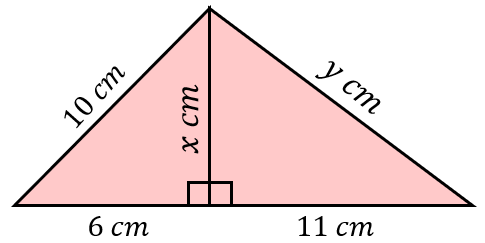 Find  and , rounding to 1 decimal place where necessary.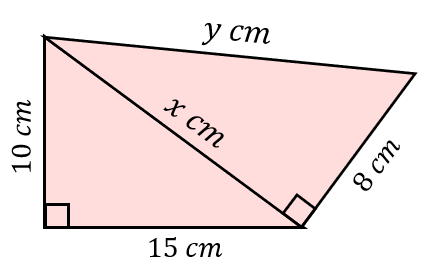 (c)(d)Find , to 1 decimal place.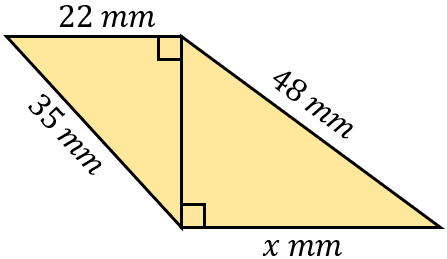 Find , to 1 decimal place.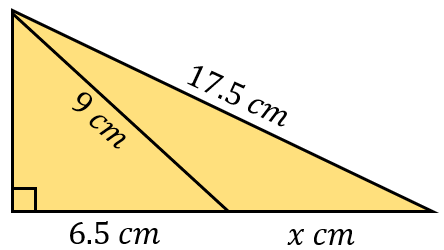 (e)(f)Find , to 1 decimal place.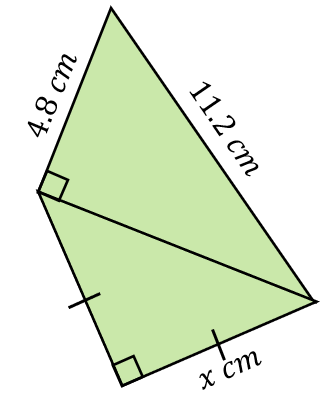 Find , to 1 decimal place.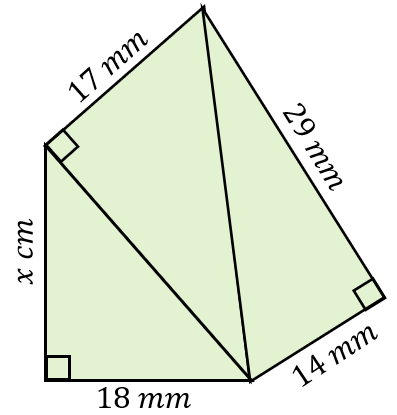 